УКАЗПРЕЗИДЕНТА РОССИЙСКОЙ ФЕДЕРАЦИИО ГРАНТАХПРЕЗИДЕНТА РОССИЙСКОЙ ФЕДЕРАЦИИ, ПРЕДОСТАВЛЯЕМЫХНА РАЗВИТИЕ ГРАЖДАНСКОГО ОБЩЕСТВАВ целях обеспечения государственной поддержки некоммерческих неправительственных организаций, участвующих в развитии институтов гражданского общества, реализующих социально значимые проекты и проекты в сфере защиты прав и свобод человека и гражданина, постановляю:1. Утвердить прилагаемое Положение о грантах Президента Российской Федерации, предоставляемых на развитие гражданского общества.2. Предоставлять ежегодно Фонду-оператору президентских грантов по развитию гражданского общества субсидию в размере бюджетных ассигнований, предусмотренных в федеральном бюджете на соответствующий финансовый год Управлению делами Президента Российской Федерации на поддержку некоммерческих неправительственных организаций, участвующих в развитии институтов гражданского общества.3. Управлению делами Президента Российской Федерации при разработке порядка предоставления субсидии, названной в пункте 2 настоящего Указа, предусмотреть порядок предоставления за счет этой субсидии грантов некоммерческим неправительственным организациям, участвующим в развитии институтов гражданского общества, на реализацию социально значимых проектов и проектов в сфере защиты прав и свобод человека и гражданина (в том числе осуществляемых с 2018 года), срок реализации которых составляет не более трех лет.4. Настоящий Указ вступает в силу со дня его подписания.ПрезидентРоссийской ФедерацииВ.ПУТИНМосква, Кремль30 января 2019 годаN 30УтвержденоУказом Президента Российской Федерацииот 30 января 2019 г. N 30ПОЛОЖЕНИЕО ГРАНТАХ ПРЕЗИДЕНТА РОССИЙСКОЙ ФЕДЕРАЦИИ, ПРЕДОСТАВЛЯЕМЫХНА РАЗВИТИЕ ГРАЖДАНСКОГО ОБЩЕСТВА1. Целью предоставления грантов Президента Российской Федерации на развитие гражданского общества (далее - гранты) является обеспечение государственной поддержки некоммерческих неправительственных организаций, участвующих в развитии институтов гражданского общества (далее - некоммерческие неправительственные организации).(в ред. Указа Президента РФ от 26.06.2020 N 426)2. Гранты предоставляются некоммерческим неправительственным организациям, реализующим социально значимые проекты и проекты в сфере защиты прав и свобод человека и гражданина, осуществляющим деятельность по следующим направлениям:(в ред. Указа Президента РФ от 26.06.2020 N 426)а) социальное обслуживание, социальная поддержка и защита граждан;б) охрана здоровья граждан, пропаганда здорового образа жизни;в) поддержка семьи, материнства, отцовства и детства;г) поддержка молодежных проектов, реализация которых охватывает виды деятельности, предусмотренные статьей 31.1 Федерального закона от 12 января 1996 г. N 7-ФЗ "О некоммерческих организациях";д) поддержка проектов в области науки, образования, просвещения;е) - ж) утратили силу с 1 января 2022 года. - Указ Президента РФ от 20.05.2021 N 302;з) сохранение исторической памяти;и) защита прав и свобод человека и гражданина, в том числе защита прав заключенных;к) охрана окружающей среды и защита животных;л) укрепление межнационального и межрелигиозного согласия;м) развитие общественной дипломатии и поддержка соотечественников;н) развитие институтов гражданского общества.3. Гранты, предусмотренные пунктом 2 настоящего Положения, предоставляются некоммерческим неправительственным организациям по результатам конкурсов, которые проводятся Фондом-оператором президентских грантов по развитию гражданского общества (далее - Фонд) с участием Координационного комитета по проведению конкурсов на предоставление грантов Президента Российской Федерации на развитие гражданского общества (далее - Координационный комитет).(в ред. Указа Президента РФ от 26.06.2020 N 426)3.1. По решению Президента Российской Федерации гранты могут предоставляться Фондом некоммерческим неправительственным организациям, учредителем которых является Фонд, без проведения конкурса.(п. 3.1 введен Указом Президента РФ от 20.05.2021 N 302)4. Конкурсы на предоставление грантов Президента Российской Федерации на развитие гражданского общества (далее - конкурсы) проводятся не реже двух раз в год.5. В связи с подготовкой и проведением конкурсов Фонд осуществляет следующие виды деятельности:а) определяет по согласованию с Координационным комитетом сроки проведения конкурсов;б) утверждает по согласованию с Координационным комитетом положения о конкурсах, определяющие условия и порядок проведения конкурсов;в) обеспечивает прозрачность и открытость проведения конкурсов;г) обеспечивает информационное сопровождение конкурсов;(пп. "г" в ред. Указа Президента РФ от 26.06.2020 N 426)д) организует в соответствии с решениями объединенного экспертного совета, созданного Координационным комитетом, проведение независимой экспертизы представленных на конкурсы проектов;е) определяет по согласованию с Координационным комитетом с учетом результатов независимой экспертизы представленных на конкурсы проектов (в том числе проектов, срок реализации которых составляет не более трех лет) объем средств, необходимых для проведения каждого конкурса, и утверждает перечни некоммерческих неправительственных организаций - победителей конкурсов;ж) предоставляет гранты некоммерческим неправительственным организациям - победителям конкурсов;з) организует мониторинг реализации социально значимых проектов и проектов в сфере защиты прав и свобод человека и гражданина, осуществляет оценку их результатов, в том числе социального эффекта;и) оказывает информационную, консультационную и методическую поддержку некоммерческим неправительственным организациям при разработке и реализации ими социально значимых проектов и проектов в сфере защиты прав и свобод человека и гражданина;(в ред. Указа Президента РФ от 26.06.2020 N 426)к) обеспечивает формирование информационных ресурсов, содержащих сведения о деятельности и механизмах поддержки некоммерческих неправительственных организаций.5.1. В целях софинансирования расходов на оказание на конкурсной основе поддержки некоммерческим неправительственным организациям в субъектах Российской Федерации, осуществляющим виды деятельности, предусмотренные статьей 31.1 Федерального закона от 12 января 1996 г. N 7-ФЗ "О некоммерческих организациях", гранты могут быть предоставлены:а) некоммерческим организациям, получающим из бюджетов субъектов Российской Федерации субсидии для последующего их распределения между указанными некоммерческими неправительственными организациями;б) органам исполнительной власти субъектов Российской Федерации, являющимся главными распорядителями средств бюджетов субъектов Российской Федерации, предусмотренных на оказание поддержки указанным некоммерческим неправительственным организациям.(п. 5.1 введен Указом Президента РФ от 26.06.2020 N 426)5.2. Гранты, предусмотренные пунктом 5.1 настоящего Положения, предоставляются Фондом в установленном им по согласованию с Координационным комитетом порядке.(п. 5.2 введен Указом Президента РФ от 26.06.2020 N 426)5.3. В связи с предоставлением грантов, предусмотренных пунктом 5.1 настоящего Положения, Фонд осуществляет мониторинг деятельности некоммерческих организаций и органов исполнительной власти субъектов Российской Федерации по оказанию финансовой поддержки некоммерческим неправительственным организациям, а также обеспечивает информационное, консультационное, методическое и организационное сопровождение указанной деятельности.(п. 5.3 введен Указом Президента РФ от 26.06.2020 N 426)6. Гранты предоставляются за счет субсидии, предусматриваемой в федеральном бюджете на поддержку некоммерческих неправительственных организаций, участвующих в развитии институтов гражданского общества, а также за счет средств, привлекаемых Фондом из внебюджетных источников.6.1. На предоставление грантов, предусмотренных пунктом 5.1 настоящего Положения, может быть направлено не более 30 процентов объема субсидии, указанной в пункте 6 настоящего Положения.(п. 6.1 введен Указом Президента РФ от 26.06.2020 N 426)7. Фонд имеет право расходовать на подготовку и проведение конкурсов, а также на организацию предоставления грантов, предусмотренных пунктами 3.1 и 5.1 настоящего Положения, не более 4,6 процента объема предоставляемой ему субсидии.(п. 7 в ред. Указа Президента РФ от 20.05.2021 N 302)8. Фонд обеспечивает целевое расходование субсидии и представляет в Управление делами Президента Российской Федерации соответствующий отчет.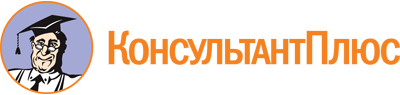 Указ Президента РФ от 30.01.2019 N 30
(ред. от 20.05.2021)
"О грантах Президента Российской Федерации, предоставляемых на развитие гражданского общества"
(вместе с "Положением о грантах Президента Российской Федерации, предоставляемых на развитие гражданского общества")
(с изм. и доп., вступ. в силу с 01.01.2022)Документ предоставлен КонсультантПлюс

www.consultant.ru

Дата сохранения: 25.02.2022
 30 января 2019 годаN 30Список изменяющих документов(в ред. Указов Президента РФ от 26.06.2020 N 426, от 20.05.2021 N 302)Список изменяющих документов(в ред. Указов Президента РФ от 26.06.2020 N 426, от 20.05.2021 N 302)